Alla Chiesa che è in Salerno - Campagna - Acerno, È sempre più chiaro alla nostra esperienza il contesto assolutamente nuovo nel quale la Chiesa è chiamata a vivere.La globalizzazione della cultura i grandi movimenti dei popoli ci interrogano e ci pongono davanti a realtà spesso fluttuanti ed in continua evoluzione, ma che necessitano di attenzione e di  risposte. Quanti indifferenti si spostano da luoghi e percorrono freddamente nuovi ambiti vitali, ma quanti altri, invece, si lasciano interrogare e quanti ancora riscoprono una ricchezza non pienamente valutata, e come Bartimeo chiedono luce al Cristo, che incontrano sul loro percorso di vita.La nostra Chiesa sente urgente tale appello e oggi come allora Filippo comprese,  ha il dovere di  aprire  un cammino a chi chiede il “ecco, qui c’è dell’acqua; che cosa mi impedisce di  essere battezzato?” (At 8,34) Pertanto, attenti ai segni dei tempi, istituiamo nell’Ufficio Evangelizzazione e Catechesi il Servizio Diocesano per il Catecumenato.Tale servizio oggi intende offrire criteri oggettivi e strumenti appropriati per questa nuova necessità dell’evangelizzazione. Mi auguro che sia accettato e vissuto come un prezioso servizio  per la  nostra  Chiesa Salernitana. Gli orientamenti qui proposti, studiati in conformità alle norme del RICA, e tenendo conto della nostra realtà diocesana vengono suggeriti affinché “Chi chiede di diventare cristiano non deve essere trattato come un "problema" o una fatica in più, ma deve poter riconoscere la gioia della Chiesa per una decisione che - quando è autentica - è opera dello Spirito Santo». La fiamma dell’amore di Cristo ci dovrà spingere a far sentire il dolce profumo del nostro Signore per  rendere partecipi, a chi a noi si rivolge e a noi è confidato, lo stesso gusto di vita che  ci ha conquistato. Salerno, 9 settembre 2014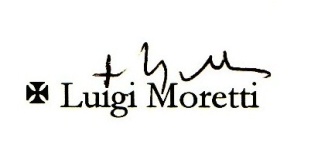 